          《在线课堂》学习单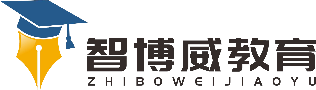 班级：                姓名：                 单元数学二年级上册第4单元课题《表内乘法(一）》例6温故知新1.口算。                           1×5=              4×3=                2×2=           4×5=              3×5=                3×2= 自主攀登2.看口诀写出两个乘法算式。三六十八                                           五六三十                                                  四六二十四                                   四六二十四                                       稳中有升3．看图列式计算。                       ΟΟΟΟΟΟ   ΟΟΟΟΟΟ   ΟΟΟΟΟΟ列式计算                      说句心里话